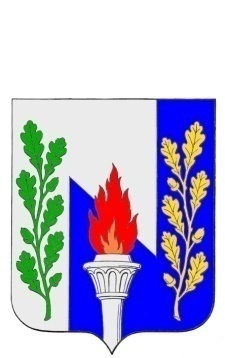 Тульская областьмуниципальное образование рабочий поселок ПервомайскийЩёкинского районаСОБРАНИЕ  ДЕПУТАТОВ 		РЕШЕНИЕО внесении изменений в Решение Собрания депутатов МО р.п. Первомайский Щекинского района от 31.10.2013 года № 55-265 «Об установлении земельного налога на территории муниципального образования рабочий поселок Первомайский Щекинского района»от «23»июля 2021г.							№ 41-160Рассмотрев обращение Управления  Федеральной налоговой службы от 30.06.2021 года, администрация МО р.п. Первомайский Щекинского района, руководствуясь п.2 ст.387 Налогового кодекса, ст. 394 Налогового кодекса, на основании, ст.14 Федерального закона от 06.10.2013 года № 131-ФЗ «Об общих принципах организации местного самоуправления в Российской Федерации», на основании статьи 7, 27 Устава муниципального образования рабочий поселок Первомайский Щекинского района, Собрание депутатов МО р.п. Первомайский Щекинского района,РЕШИЛО:Внести в Решение Собрания депутатов МО р.п. Первомайский Щекинского района № 55-265 от 31.10.2013 года «Об установлении земельного налога на территории муниципального образования рабочий поселок Первомайский Щекинского района» следующие изменения:пункт 2 исключить;пункт 3 исключить;пункт 4 исключить;пункт 5 исключить;пункт 9 исключить;пункт 12 исключить;абзац 1 пункта 8  дополнить словами следующего содержания: « а также налогоплательщиков, использующих земельные участки в целях, не связанных с предпринимательской деятельностью:а) учреждения, финансируемые за счет средств местного бюджета;б) органы местного самоуправления;2. Опубликовать настоящее Решение в информационном бюллетене Собрания депутатов МО р.п. Первомайский Щекинского района и администрации МО р.п. Первомайский Щекинского района «Первомайские вести» и разместить на официальном сайте администрации МО р.п. Первомайский Щекинского района.3. Настоящее Решение вступает в силу со дня опубликования, абзац 1 пункта 8 и распространяется на правоотношения, возникшие с 01.01.2020 года.4. Контроль за исполнением настоящего Решения возложить на главу администрации МО р.п.Первомайский Щекинского района  (И.И. Шепелеву). Глава муниципального образования рабочий поселок ПервомайскийЩекинского района 							М.А. Хакимов